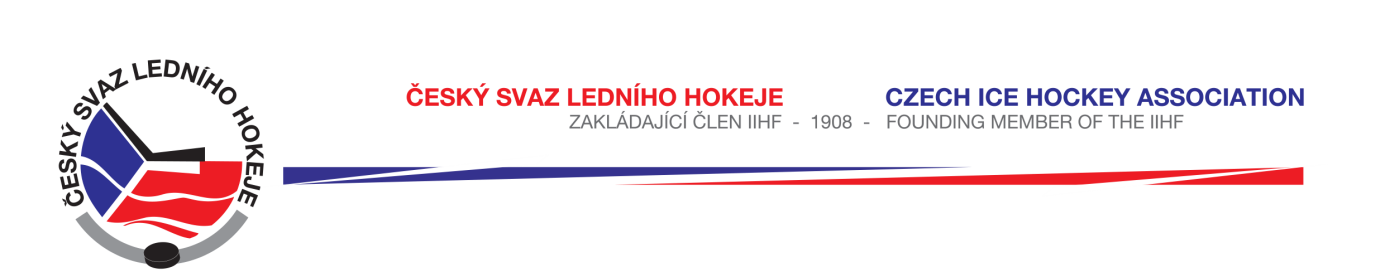 	Královéhradecký KVV ČSLHZápis č. 26/2016-2017Ze zasedání STK – dne 30. 3. 2017 v Hradci KrálovéPřítomni:  J. Šťavík, L. Balášová, V. Votroubek, P. LuštinecSTK ve spolupráci s KVV ĆSLH provedla průzkum zájmu o vytvoření soutěže „Krajský přebor mužů pro hráče r. 1997 a mladší“ v s. 2017-2018. Z oslovených klubů zaslaly písemné stanovisko níže uvedené kluby:TJ Sp. Nové Město n.M.	nepřihlásí družstvo do kategorie SK HC Opočno			přihlásí družstvo do kategorie KPMSt. Nový Bydžov		přihlásí družstvo do kategorie KPMHCM Jaroměř			nepřihlásí družstvo do kategorie KPMHC Krkonoše			nepřihlásí družstvo do kategorie KPMHC Nová Paka/Jičín		telefonicky – nepřihlásí družstvo do kategorie KPMNa základě uvedených skutečnosti rozhodla STK ve spolupráci s KVV ČSLH nevytvořit výše jmenovanou soutěž. STK doporučuje přihlásit případné družstvo hráčů roč. 1997 a mladších do soutěže KSM jako B družstvo. STK žádá kluby o vyplnění přihlášky do soutěží kategorie mužů, a to KLM a KSM. Zároveň STK upozorňuje na respektování práva účasti v dané soutěži s ohledem na výsledky s. 2016 – 2017. Přihlášky zašle klub nejpozději do 26. 4. 2017 na sekretariát KVV ĆSLH (stačí e-mailem). Přihláška je přílohou tohoto zápisu. Přihlášky do ostatních soutěži obdrží kluby, jakmile bude schválen návrh přihlášek a termín odeslání VV ČSLH, potažmo PV a KM ČSLH.Změny oproti RS, hlášení času začátku utkání a oboustranně potvrzené dohody bere STK na vědomí dle systému HoSys.Schválená utkání:KLM	1217, 1221, 1235, 1236				KSM 	2097 - 2099	KLJ	3074				LSD 	6655, 6663	chybí: 6647, 6652, 6653, 6662 – STK vyzve domácí kluby k dodání kopií zápisů. Zároveň STK předává DK k prošetření přestupku rozhodčích.	LŽ          	5125/7125, 5153/7153Zapsala: Lucie Balášová